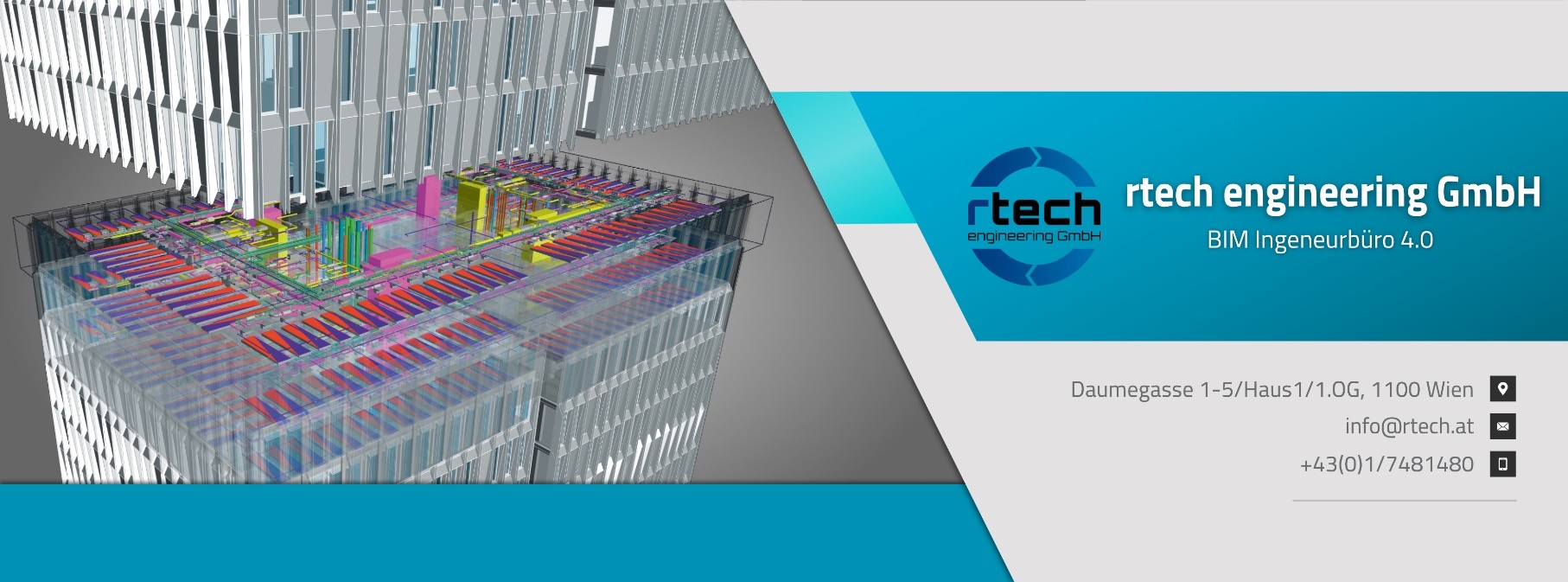 Du bist SchulabgängerIn und willst in ein abwechslungsreiches Berufsleben starten?Wir geben Dir die Möglichkeit dazu!Werde Teil unseres Engineering Teams und beginn eine Lehre bei uns alsKonstrukteurIn (m/w/d)
Installations- und Gebäudetechnik 
Wir freuen uns auf Deine Bewerbung!Wir bieten Dir:Shape your path: Du bekommst eine zukunftsorientierte Fachausbildung auf höchstem Niveau und ein breites AufgabenspektrumInto the future: Du bekommst die Möglichkeit in unseren Forschungs- und Entwicklungsprojekten mitzuarbeitenBe safe: Du bekommst die Chance auf eine langfristige Anstellung in einem rasch wachsenden UnternehmenThe best team: Wir legen auf Deine Persönlichkeitsentwicklung großen Wert und unterstützen Dich dabei (z.B. Kennenlerntage, Mitarbeiter-Events)Benefits: Du bekommst Erfolgsprämien bei ausgezeichneten SchulleistungenSpread your wings: Wir bieten Dir beste Karriere- und Aufstiegschancen nach Lehrabschluss und ausgezeichneter LeistungBe part of us: Schnittstelle mit der hauseigenen SoftwareabteilungGo international: Du bekommst die Möglichkeit in einem internationalen Team mitzuarbeitenSehr gute öffentliche VerkehrsanbindungÖffi-TicketDu bringst mit:Du bist SchulabgängerIn (m/w/d) z.B. eines Gymnasiums oder HTL, Fachschule, Colleg …Dich interessieren technische Tätigkeiten und neue TechnologienDu hast ein gutes technisches Verständnis bist lösungsorientiert und kannst logisch-analytisch denkenDu bist motiviert und bist bereit neues zu lernen Du bist ein TeamplayerDu bist engagiert und arbeitest sorgfältig und detailorientiertPünktlichkeit und ein sauberes und gepflegtes Erscheinungsbild sowie höfliche Umgangsformen sind für Dich selbstverständlichDu verfügst über sehr gute Deutschkenntnisse in Wort und SchriftDeine Aufgaben:Du bist Teil unserer Engineering AbteilungDu unterstützt unsere Engineers und Projektleiter tatkräftig Weitere Details zum Berufsbild finden Sie hier: https://www.lehrstellenportal.at/berufe/konstrukteur/Weitere Details zu BIM finden Sie hier:     https://de.wikipedia.org/wiki/Building_Information_ModelingDie Lehrlingsentschädigung für diese Position beträgt:

im 1. Lehrjahr €   726,00
im 2. Lehrjahr €   914,00
im 3. Lehrjahr € 1.205,00
im 4. Lehrjahr € 1.603,00Mehr über das Unternehmen:Mit rtech engineering GmbH in Wien, BIMEXPERTS GmbH in Deutschland, BIMEXPERTS d.o.o. in Serbien und BIMEXPERTS EOOD in Bulgarien arbeiten wir an Großprojekten weltweit. Dabei bauen wir stets auf innovative Technologien, um für den Kunden das bestmögliche Ergebnis zu erzielen. Dazu brauchen wir engagierte Teamplayer, die mit Begeisterung und neuen Ideen unsere Kultur und Visionen teilen möchten und neue Maßstäbe im Engineering setzen. Bewirb Dich jetzt!Interessiert?

Wenn diese Stelle Dein Interesse weckt, freut sich Frau Mag. Kathrin Teigl auf Deine aussagekräftigen Bewerbungsunterlagen (Lebenslauf, Motivationsschreiben) unter Angabe der Referenz „Lehrling KonstrukteurIn“ per E-Mail an jobs@bimexperts.com.+43 676 3823642jobs@bimexperts.com+43 676 3823642jobs@bimexperts.com+43 676 3823642jobs@bimexperts.com+43 676 3823642jobs@bimexperts.com+43 676 3823642jobs@bimexperts.com+43 676 3823642jobs@bimexperts.com+43 676 3823642jobs@bimexperts.com+43 676 3823642jobs@bimexperts.com+43 676 3823642jobs@bimexperts.com+43 676 3823642jobs@bimexperts.com+43 676 3823642jobs@bimexperts.com+43 676 3823642jobs@bimexperts.com+43 676 3823642jobs@bimexperts.com